Temeljem članka 30. stavka 1. Zakona o sudovima (Narodne novine broj: 28/13, 33/15, 82/15, 82/16, 67/18, 126/19, 130/20) i članka 28. stavka 1., 3. i 5. Zakona o javnoj nabavi (Narodne novine broj: 120/16, 114/22), Trgovački sud u Osijeku po predsjednici suda Nadi Roso, donosi PLAN NABAVE TRGOVAČKOG SUDA U OSIJEKU ZA 2023.I. U skladu sa odobrenim Financijskim planom za 2023. godinu, utvrđuje se Plan nabave roba, usluga i radova u 2023.II. Ovaj Plan nabave stupa na snagu danom donošenja, a objaviti će se u Elektroničkom oglasniku javne nabave i na internetskoj stranici Trgovačkog suda u Osijeku.Predsjednica suda:							   	                                                                 Nada Roso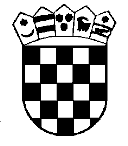         Republika Hrvatska    Trgovački sud u Osijeku      Ured predsjednika suda      Osijek, Zagrebačka 2  Poslovni broj: 41 Su-1/2023-3U Osijeku 11. siječnja 2023.Ev.broj nabavePredmet nabave Brojčana oznaka predmeta nabave iz Jedinstvenog rječnika j.n. (CPV)Procijenjena vrijednost nabave (u eurima)Vrsta postupka (uključujući i jednostavnu nabavu)Predmet podijeljen na grupe?Sklapa se Ugovor/okvirni sporazum/narudžbenica?Planirani početak postupkaPlanirano trajanje ugovora ili okvirnog sporazumaFinancira li se nabava iz fondova EUPostupci javne nabave koje provodi Središnji državni ured za javnu nabavu ili drugo tijeloPostupci javne nabave koje provodi Središnji državni ured za javnu nabavu ili drugo tijeloPostupci javne nabave koje provodi Središnji državni ured za javnu nabavu ili drugo tijeloPostupci javne nabave koje provodi Središnji državni ured za javnu nabavu ili drugo tijeloPostupci javne nabave koje provodi Središnji državni ured za javnu nabavu ili drugo tijeloPostupci javne nabave koje provodi Središnji državni ured za javnu nabavu ili drugo tijeloPostupci javne nabave koje provodi Središnji državni ured za javnu nabavu ili drugo tijeloPostupci javne nabave koje provodi Središnji državni ured za javnu nabavu ili drugo tijeloPostupci javne nabave koje provodi Središnji državni ured za javnu nabavu ili drugo tijeloPostupci javne nabave koje provodi Središnji državni ured za javnu nabavu ili drugo tijeloN/PUsluge telefona i interneta64200000-83.000,00Otvoreni postupakNEOkvirni sporazum01.01.2023.31.12.2023.NeN/PPoštanske usluge64110000-014.000,00Otvoreni postupakDAOkvirni sporazum01.01.202331.12.2023.NeN/PGorivo091000002.500,00Otvoreni postupakNEOkvirni sporazum01.01.202331.12.2023.NePostupci jednostavne nabave koje provodi Trgovački sud u Osijeku kao javni naručiteljPostupci jednostavne nabave koje provodi Trgovački sud u Osijeku kao javni naručiteljPostupci jednostavne nabave koje provodi Trgovački sud u Osijeku kao javni naručiteljPostupci jednostavne nabave koje provodi Trgovački sud u Osijeku kao javni naručiteljPostupci jednostavne nabave koje provodi Trgovački sud u Osijeku kao javni naručiteljPostupci jednostavne nabave koje provodi Trgovački sud u Osijeku kao javni naručiteljPostupci jednostavne nabave koje provodi Trgovački sud u Osijeku kao javni naručiteljPostupci jednostavne nabave koje provodi Trgovački sud u Osijeku kao javni naručiteljPostupci jednostavne nabave koje provodi Trgovački sud u Osijeku kao javni naručiteljPostupci jednostavne nabave koje provodi Trgovački sud u Osijeku kao javni naručiteljJN1/2023Uredski i tiskani materijal i potrepštine22800000-8301920003019763013.500,00Postupak jednostavne nabaveDAUgovor01.01.202331.12.2023.NeJN2/2023Toneri za pisaće30125110-53.000,00Postupak jednostavne nabaveNENarudžbenica01.01.202331.12.2023.NeNPUsluge tekućeg i investicijskog održavanja50800000-36.600,00Postupak jednostavne nabaveNENarudžbenica01.01.202331.12.2023.NeNPZdravstvene i veterinarske usluge66110000-44.600,00Postupak jednostavne nabaveNENarudžbenica01.01.2023.31.12.2023.Ne